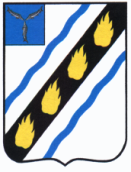 АДМИНИСТРАЦИЯ МЕЧЕТНЕНСКОГО  МУНИЦИПАЛЬНОГО  ОБРАЗОВАНИЯ
СОВЕТСКОГО  МУНИЦИПАЛЬНОГО  РАЙОНА САРАТОВСКОЙ ОБЛАСТИПОСТАНОВЛЕНИЕот  22.06.2018 № 34с. МечетноеО  внесении  изменений  в постановление администрации  Мечетненского  муниципального образования   от  07.06.2012 № 26Руководствуясь  Уставом Мечетненского муниципального образования Советского муниципального района Саратовской области,  администрация  Мечетненского  муниципального образования  ПОСТАНОВЛЯЕТ: - внести в постановление  администрации  Мечетненского  муниципального образования от 07.06.2012 № 26 «Об утверждении Порядка уведомления гражданином, замещавшим должность муниципальной службы, комиссии по соблюдению требований к служебному поведению муниципальных служащих и урегулированию конфликта интересов, если в течение двух лет со дня увольнения с муниципальной службы гражданин замещает на условиях трудового договора должности в организации и (или) выполняет в данной организации работы (оказывает данной организации услуги) в течение месяца стоимостью более ста тысяч рублей на условиях гражданско-правового договора, если отдельные функции муниципального (административного) управления данной организацией входили в его должностные (служебные) обязанности»  следующие изменения:- в пунктах 2,3,4,5 исключить слово «уведомление» заменив на слова «письменное обращение».2.Настоящее постановление вступает в силу со дня его официального опубликования  в  установленном порядке.Глава  Мечетненского муниципального образования 					Е.Н. Чуйкова 